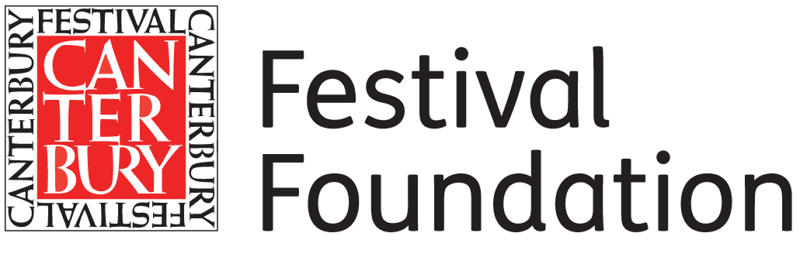 Young Musicians’ Bursary Competition Application 2024The Canterbury Festival Foundation through it’s annual Bursary continues to support exceptionally talented young musicians in East Kent, helping them to pursue their music education ambitions. The Bursary Competition offers shortlisted young musicians the opportunity to perform at the Canterbury Festival, with the competition winner receiving a £1000.00 Bursary, being awarded the title of Canterbury Festival Young Musician of the Year and becoming the Canterbury Festival Youth Music Ambassador 2025. If you are:A talented young instrumentalist or singerAged 14-18 (or under 25 with special educational needs)Resident in Kent Please complete the application form below with both your teacher and a parent/guardian, who will need to enter their comments and add their contact details. Owing to a consistently high volume of applications, we will follow a process of shortlisting from the submitted applications. Successful applicants will be informed via email and invited to attend auditions for a place in the final. Auditions will take place on Thursday 4 July at Kent College Music Department, Canterbury, from 5pm till 7pm (if you are shortlisted you will be given a specific time for your audition). From the auditions, selected musicians (14-18 years) will be offered the opportunity to perform in a special Canterbury Festival Bursary concert, to compete for the cash prize of £1,000.00 and become the Canterbury Festival Young Musician of the Year and the Canterbury Festival Youth Music Ambassador 2025.Please email your completed application form by Friday 7 June 2024amandaseftonhogg@canterburyfestival.co.uk
Please note, musicians are applying for the chance to compete for a £1,000.00 cash bursary, and for the opportunity to perform at the Canterbury Festival Young Musicians’ Bursary Concert.To be completed by parent/guardian: I consent to my son/daughter…………………………………………………………. entering the Canterbury Festival Young Musicians’ Bursary Competition and, if shortlisted, will make the necessary travel arrangements for them to attend the auditions: Thursday 4 July from 5-7pm, Kent College Music Department, Canterbury, CT2 9DT.Terms and Conditions:At the current time, we are planning to go ahead with this year’s Festival in October. However, the health of our participants, artists, staff, volunteers, and audiences is paramount and we will monitor the situation over the spring and summer, responding to events as they happen and following Government advice. If we are forced to postpone or cancel the auditions and/or Bursary Competition Final, we will let all applicants know as soon as possible. Entries will be shortlisted by an independent panel, of judges who will select young musicians for the auditions on Thursday 4 July, 5-7pm at Kent College. Details of the auditions and Bursary concert will be sent to those who are selected for audition, after the closing date, Friday 7 June 2024.Performance requirements:Auditions: Musicians should prepare a 4-minute piece (or excerpt) and a brief spoken introduction. Final concert:  Musicians will be invited to perform a 7-minute piece during the Festival (either one 7 min. piece, or two contracting pieces equalling 7 minutes in length). Before starting their performance, they are required to give a brief spoken introduction explaining their choice of selected music; detailing the title and composer’s name.You must be available to attend auditions on the afternoon/evening of Thursday 4 July, 5-7pm at Kent College Canterbury. If shortlisted you must also be available to take part in the Bursary Competition Final Concert on the evening of the Monday 21 October, 7pm at The Great Hall, Kent College.Please provide your own accompanist for both the audition and final concert. If you are unable to do this, then please email amandaseftonhogg@canterburyfestival.co.uk to discuss other possibilities.Tickets for the Bursary Competition Final concert will be available from  end of July 2024 via our website at canterburyfestival.co.uk or by calling our box office on 01227 457568. All parents and guardians must purchase a ticket to attend the event.Thank you. Please email your completed application form by Friday 7 June 2024amandaseftonhogg@canterburyfestival.co.ukApplication Form: 	Application Form: 	Name: Date of Birth:Year of Study at Oct 2024: Age on 21 October 2024: Musical Instrument (including voice):Technical requirements for audition/concert:Accompanist: Y/N (name if yes)Home address:Contact Email:Contact Phone:School / College:Music Teacher: Please detail your musical training, achievements, and performance experience below (maximum words 200)Please detail your musical training, achievements, and performance experience below (maximum words 200)Please detail, ‘Why I would make a good Youth Music Ambassador?’ (maximum 100 words)Please detail, ‘Why I would make a good Youth Music Ambassador?’ (maximum 100 words)To be completed by Student’s Music Teacher:Why do you recommend this student to apply for the Young Musicians’ Bursary Competition? (maximum 200 words) To be completed by Student’s Music Teacher:Why do you recommend this student to apply for the Young Musicians’ Bursary Competition? (maximum 200 words) Name: (Printed Please)Email: Name: (Printed Please) Email: Signature:                          